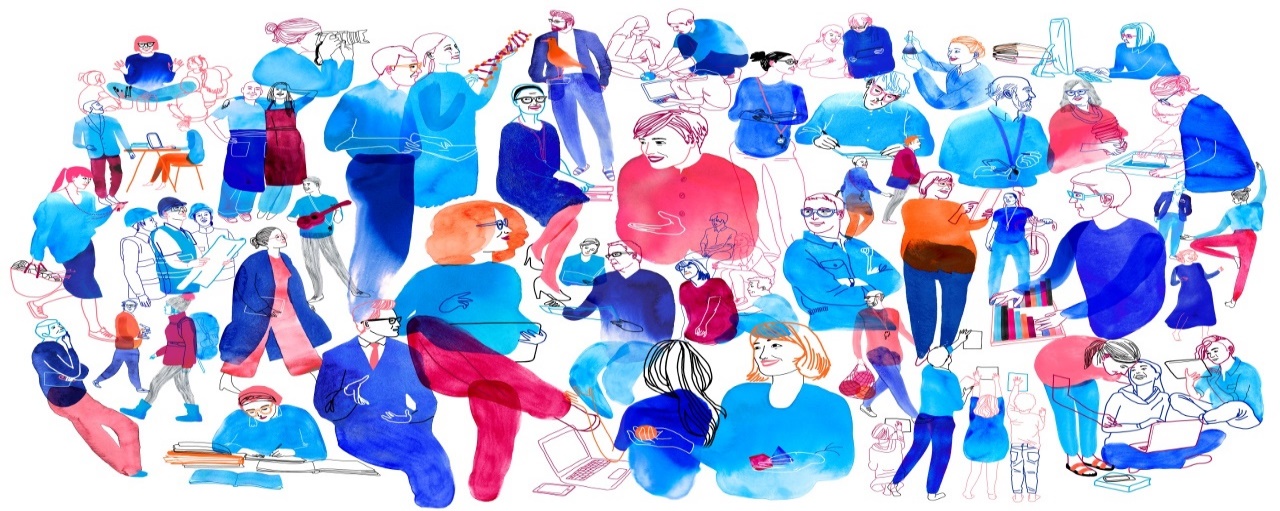 ETÄRENTOUTUSohjaajana psykologi ja joogaopettaja Katja HietanenMA 7.3.2022 klo 17.00-18.00ZoomAnna tämä hetki itsellesi palautumiseen, läsnäoloon ja rentoutumiseen. Rentoutushetki sisältää ohjatun rentoutusharjoituksen, jossa kokeillaan muutamaa erilaista tuettua rentoutusasentoa ja matkataan kehossa ja rauhoittavissa mielikuvissa.Rentoutushetki toteutetaan Zoomissa eli voit tulla mukaan mistä vain. Varaa vain mukava pehmeä alusta, peitto ja muutama tyyny sekä pukeudu joustaviin rentoihin vaatteisiin.Rentoutushetkestä saat videotallenteen eli halutessasi voit tehdä harjoituksen useampaan kertaan. Linkki on tilaisuuteen ilmoittautuneiden käytössä kolmen kuukauden ajan. Vaikka et siis pääsisikään osallistumaan 7.3. tilaisuuteen, sinulla on mahdollisuus saada rentoutusharjoitus käyttöösi ilmoittautumalla tilaisuuteen.Henkilökohtaiset ilmoittautumiset to 24.2. klo 15 mennessä. Osallistumislinkki lähetään jo perjantaina 25.2. talvilomista johtuen.TERVETULOA!Timo Hillman	Katri Juvonen 	puheenjohtaja	alueasiatuntija040 1369 277	040 1369 278